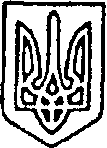 УКРАЇНАПОКРОВСЬКА  РАЙОННА РАДА  ДОНЕЦЬКОЇ ОБЛАСТІР І Ш Е Н Н Явід 18.12.2020 № VIII/2-33м. Покровськ	Керуючись статтями 43, 59, 60 Закону України «Про місцеве самоврядування в Україні» (зі змінами), Законом України  «Про передачу об’єктів права державної та комунальної власності», Законом України «Про внесення змін до деяких законів України щодо впорядкування окремих питань організації та діяльності органів місцевого самоврядування і районних державних адміністрацій» від 17 листопада 2020 року № 1009-IX, відповідно до постанови Кабінету Міністрів України від 21.09.1998 № 1482 «Про передачу об’єктів права державної та комунальної власності», районна радаВИРІШИЛА:1. Клопотати перед Гродівською  селищною радою про надання згоди та передачу зі  спільної власності територіальних громад сіл, селищ району, що знаходиться в управлінні Покровської районної ради у комунальну власність Гродівської територіальної громади цілісного майнового комплексу юридичної особи «Гродівська загальноосвітня школа І-ІІІ ступенів Покровської районної ради Донецької області».2. У разі надання згоди, передати зі  спільної власності територіальних громад сіл, селищ району, що знаходяться в управлінні Покровської районної ради у комунальну власність Гродівської територіальної громади цілісний майновий комплекс юридичної особи «Гродівська загальноосвітня школа І-ІІІ ступенів Покровської районної ради Донецької області» разом із майном згідно додатку (додається), розташований за адресою:   85345, Донецька область, Покровський район, смт. Гродівка, вул. Шкільна, буд. 33. 3. Делегувати до складу комісії з прийому-передачі цілісного майнового комплексу юридичної особи «Гродівська загальноосвітня школа І-ІІІ ступенів Покровської районної ради Донецької області», що розташований за адресою:  :   85345, Донецька область, Покровський район, смт. Гродівка, вул. Шкільна, буд. 33:- Кухаренко Людмилу Миколаївну – директора Гродівської загальноосвітньої школи І-ІІІ ступенів Покровської районної ради Донецької області;- Білозуб Тетяну Іванівну – головного бухгалтера Гродівської загальноосвітньої школи І-ІІІ ступенів Покровської районної ради Донецької області;- Середу Юрія Івановича – заступника голови Покровської районної ради Донецької області;- Ніколаєву Олену Миколаївну - головного спеціаліста – бухгалтера відділу освіти райдержадміністрації.4. Контроль за виконанням рішення покласти на постійну комісію районної ради з питань охорони здоров’я, соціального захисту населення, освіти, культури, спорту та молодіжної політики (Шутько).Голова ради								Ю.В. КЛЮЧКАЗАТВЕРДЖЕНО:рішення Покровської районної радивід 18.12.2020 № VIII/2-33Перелік майнаюридичної особи «Гродівська загальноосвітня школа І-ІІІ ступенів Покровської районної ради Донецької області», що передається зі  спільної власності територіальних громад сіл, селищ району, що знаходиться в управлінні Покровської районної ради у комунальну власність Гродівської територіальної громади Місцезнаходження:  :    85345, Донецька область, Покровський район, смт. Гродівка, вул. Шкільна, буд. 33.Заступник голови ради								Ю.І. СередаПро клопотання перед Гродівською селищною радою про надання згоди та передачу зі  спільної власності територіальних громад сіл, селищ району, що знаходиться в управлінні Покровської районної ради у комунальну власність Гродівської територіальної громади цілісного майнового комплексу юридичної особи «Гродівська загальноосвітня школа І-ІІІ ступенів Покровської районної ради Донецької області»№МайноКількість, штЗагальна площа, кв.мЗагальний об'єм, куб. м Балансова вартість, грн1Будівля школи12 371,3010 763,001 068 326,1722Будівля майстерні1210,70671,0028 561,003Будівля гараж164,70142,002 703,004Будівля надвірний туалет17,3015,002 204,00